APPENDIX 3How to switch between AUC doses calculated using CrCl versus EDTA.If a regimen is defined to calculate Carboplatin using the Est Cr Cl – AUC (CrCl), the drug calculation can be switched on a patient and dose basis at the time of ordering.Step 1Select the day(s) of treatment and order as usual to have the doses calculated.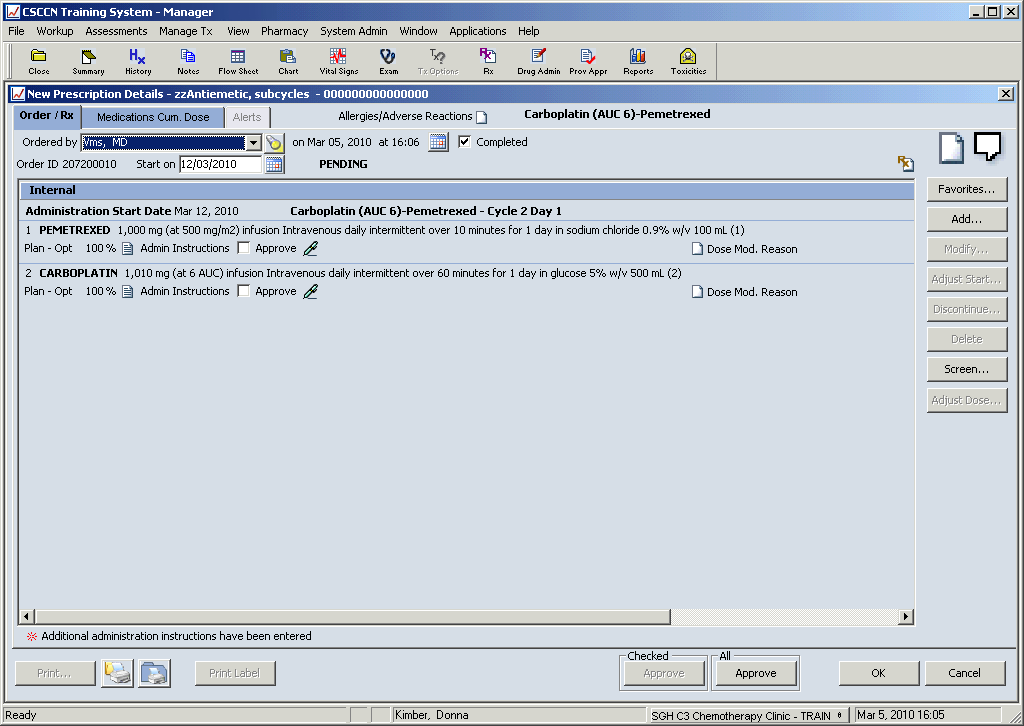 Step 2Select the carboplatin and modify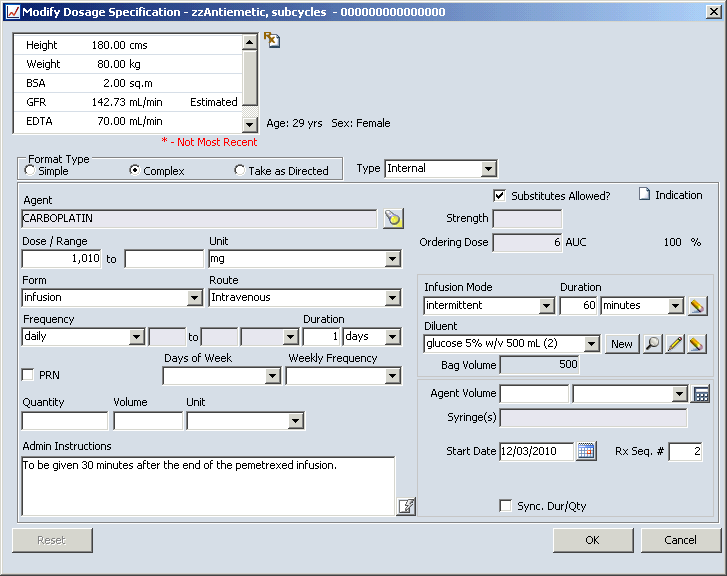 Step 3Change the unit from mg to AUC (EDTA).  You will have the option to enter an EDTA result if one does not already exist for the patient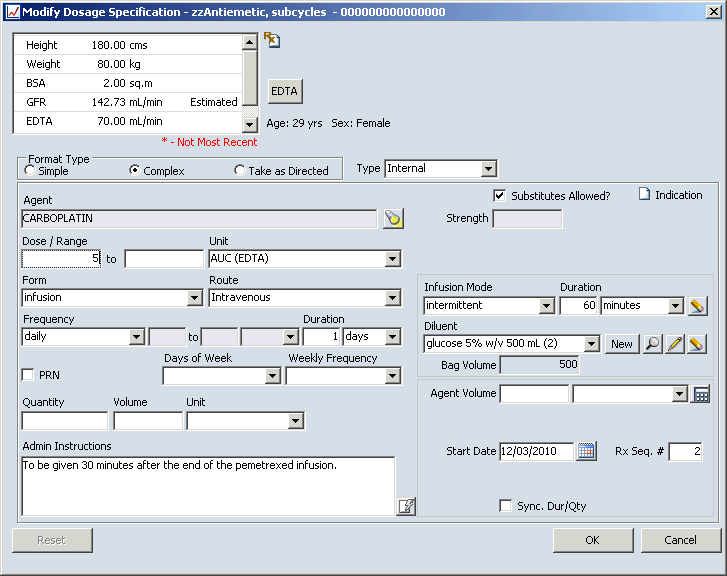 Change the Dose/Range to the desired AUC value eg 5Step 4If there isn’t an EDTA value, you will get a message indicating an EDTA value is absent.  If there is a non-expired EDTA value, you will get a message indicating the recalculated dose.The EDTA based AUC calculation will carry forward to the subsequent cycles until changed back.